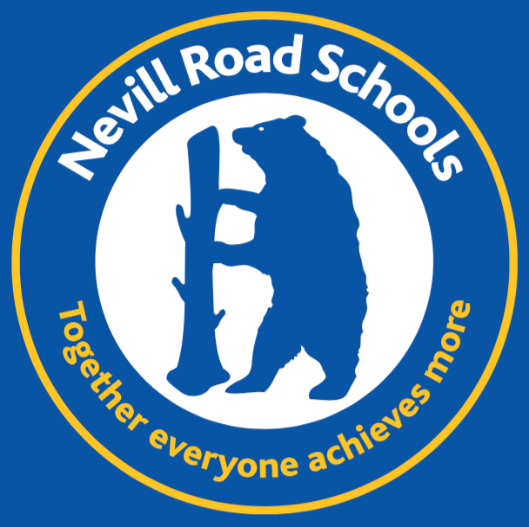 S C H O O L    I M P R O V E M E N T    P L A N N I N G Academic Year 2022 2023Our Mission SoundbitesEarly Development		Life-long Learning		Equal Opportunities		Equal Access	Inclusive		NurturingAim High			Achieve Well			Self-confidence		Resilience		Positive Values	Cooperation Community			Team Work			Love of Learning 		Exciting		Challenging		Inspirational								Independent		Creative ThinkersOur Pupil ValuesNurture  Enjoyment  Values  Independence  Learning  LoveRelationships  DiscoveryOur FoundationTogether Everyone Achieves MoreN E V I L L   R O A D   I N F A N T    R A I N B O W   O F    S C H O O L    I M P R O V E M E N TActions below in bold relate to Ofsted key areas for improvementPriority 1: Strategic LeadershipSMT Link: Jonathan WhitfieldGoverning Body Strategic Link: FGBUltimate Aim: All leaders and managers across the school have an uncompromising drive in their pursuit of excellence.All leaders and managers across the school are highly ambitious of themselves and others and actively seek to remove any barriers to successAll leaders and managers have a deep and accurate understanding of the school and work in partnership with all stakeholdersAll leaders and managers across the school ensure the effective and efficient deployment of financial and other resourcesPriority 2: Operational ManagementSMT Link: Jonathan WhitfieldGoverning Body Strategic Link: FGBUltimate Aim: All leaders and managers across the school have an uncompromising drive in their pursuit of excellence.All leaders and managers across the school are highly ambitious of themselves and others and actively seek to remove any barriers to successAll leaders and managers have a deep and accurate understanding of the school and work in partnership with all stakeholdersAll leaders and managers across the school ensure the effective and efficient deployment of financial and other resources*10 As based on research of indicators of performance and is especially useful for targeting progress improvements for disadvantaged pupils  Attendance / Attitudes / Assumptions / Additional / Avid Reader / Attachment / Acquisitions / Aspiration / Advice / AcceptancePriority 3: CurriculumSMT Link: Jonathan WhitfieldGoverning Body Strategic Link: FGBUltimate Aim:Teachers provide exceptional learning opportunities that enable all children to make significant and sustained gainsTeaching is insightful, skilled, facilitative, accurate and inclusive of allThe curriculum is broad, balanced, creative, motivating, inclusive, challenging and in line with national requirements*III  Intent Implementation ImpactPriority 4: Quality of TeachingSMT Link: Emma StoddartGoverning Body Strategic Link: FGBUltimate Aim:Teachers provide exceptional learning opportunities that enable all children to make significant and sustained gainsTeaching is insightful, skilled, facilitative, accurate and inclusive of allThe curriculum is broad, balanced, creative, motivating, inclusive, challenging an in line with national requirementsChildren make substantial and sustained progress in all areas throughout their time at school from differing starting pointsChildren achieve their potential reaching standards that are both expected and above that seen nationally Priority 5: BehaviourSMT Link: Emma StoddartGoverning Body Strategic Link: Ultimate Aim: FGBChildren understand how their education equips them with the behaviours and attitudes necessary for success in their next stage of education and for their adult lifeChildren work hard with the school to keep safe in the real world and online, maintain a healthy lifestyle and prevent all forms of bullyingChildren value their education and rarely miss a day at schoolChildren’s spiritual, moral, social and cultural development equips them to be thoughtful, caring and active citizens in school and in wider societyChildren have high personal aspirations, are forward-looking and empowered to take responsibility for shaping their own future learning experiencesChildren acquire skills that will enable them to succeed on their life-long journeyPriority 6: EnvironmentSMT Link: Jonathan WhitfieldGoverning Body Strategic Link: FGBUltimate Aim:All leaders and managers across the school ensure the effective and efficient deployment of financial and other resourcesPriority 7: WellbeingSMT Link: Emma StoddartGoverning Body Strategic Link: FGBUltimate Aim:Children understand how their education equips them with the behaviours and attitudes necessary for success in their next stage of education and for their adult lifeChildren work hard with the school to keep safe in the real world and online, maintain a healthy lifestyle and prevent all forms of bullyingChildren value their education and rarely miss a day at schoolChildren’s spiritual, moral, social and cultural development equips them to be thoughtful, caring and active citizens in school and in wider societyStrategic LeadershipStrategic LeadershipStrategic LeadershipOperational ManagementCurriculumQuality of TeachingQuality of TeachingBehaviourEnvironmentWellbeingRWMSCHIPSEFPolicy DevelopmentGovernanceOfsted & InspectionPartnership WorkingFinanceRWMSCHIPSEFPolicy DevelopmentGovernanceOfsted & InspectionPartnership WorkingFinanceRWMSCHIPSEFPolicy DevelopmentGovernanceOfsted & InspectionPartnership WorkingFinanceRWMSubject LeadershipAppraisalCPDPartnershipSENDTeaching AssistantsVolunteersRWMCurriculum OverviewTermly PlanningSubject DevelopmentTeaching & LearningCurriculum CreativityData OutcomesOutdoor LearningGTMARWMTeaching & LearningData OutcomesMonitoring & EvaluationSENDGTMATeaching AssistantsRWMTeaching & LearningData OutcomesMonitoring & EvaluationSENDGTMATeaching AssistantsBehaviour ApproachRestorative JusticePlay BuddiesLearning EnvironmentOutdoor EnvironmentSchool BuildingPremisesPupil WellbeingStaff WellbeingChild ProtectionPupil PremiumSchool CouncilSENDOFSTED INSPECTION – JUNE 2022OFSTED INSPECTION – JUNE 2022OFSTED INSPECTION – JUNE 2022OFSTED INSPECTION – JUNE 2022OFSTED INSPECTION – JUNE 2022OFSTED INSPECTION – JUNE 2022OFSTED INSPECTION – JUNE 2022OFSTED INSPECTION – JUNE 2022OFSTED INSPECTION – JUNE 2022OFSTED INSPECTION – JUNE 2022OFSTED INSPECTION – JUNE 2022Key Improvement Areas1Leader should ensure that, in subjects in the wider curriculum, teachers are clear about the knowledge and vocabulary that pupils should learn and the order in which this content should be deliveredLeader should ensure that, in subjects in the wider curriculum, teachers are clear about the knowledge and vocabulary that pupils should learn and the order in which this content should be deliveredLeader should ensure that, in subjects in the wider curriculum, teachers are clear about the knowledge and vocabulary that pupils should learn and the order in which this content should be deliveredLeader should ensure that, in subjects in the wider curriculum, teachers are clear about the knowledge and vocabulary that pupils should learn and the order in which this content should be deliveredLeader should ensure that, in subjects in the wider curriculum, teachers are clear about the knowledge and vocabulary that pupils should learn and the order in which this content should be deliveredLeader should ensure that, in subjects in the wider curriculum, teachers are clear about the knowledge and vocabulary that pupils should learn and the order in which this content should be deliveredLeader should ensure that, in subjects in the wider curriculum, teachers are clear about the knowledge and vocabulary that pupils should learn and the order in which this content should be deliveredLeader should ensure that, in subjects in the wider curriculum, teachers are clear about the knowledge and vocabulary that pupils should learn and the order in which this content should be deliveredLeader should ensure that, in subjects in the wider curriculum, teachers are clear about the knowledge and vocabulary that pupils should learn and the order in which this content should be deliveredKey Improvement Areas2Leaders should ensure that staff benefit from appropriate support to deliver new curriculums effectivelyLeaders should ensure that staff benefit from appropriate support to deliver new curriculums effectivelyLeaders should ensure that staff benefit from appropriate support to deliver new curriculums effectivelyLeaders should ensure that staff benefit from appropriate support to deliver new curriculums effectivelyLeaders should ensure that staff benefit from appropriate support to deliver new curriculums effectivelyLeaders should ensure that staff benefit from appropriate support to deliver new curriculums effectivelyLeaders should ensure that staff benefit from appropriate support to deliver new curriculums effectivelyLeaders should ensure that staff benefit from appropriate support to deliver new curriculums effectivelyLeaders should ensure that staff benefit from appropriate support to deliver new curriculums effectivelyKey Improvement Areas3Leaders should develop progress checking systems so that they give them an accurate understanding of how well pupils are achieving in all of the foundation subjects as they move through the schoolLeaders should develop progress checking systems so that they give them an accurate understanding of how well pupils are achieving in all of the foundation subjects as they move through the schoolLeaders should develop progress checking systems so that they give them an accurate understanding of how well pupils are achieving in all of the foundation subjects as they move through the schoolLeaders should develop progress checking systems so that they give them an accurate understanding of how well pupils are achieving in all of the foundation subjects as they move through the schoolLeaders should develop progress checking systems so that they give them an accurate understanding of how well pupils are achieving in all of the foundation subjects as they move through the schoolLeaders should develop progress checking systems so that they give them an accurate understanding of how well pupils are achieving in all of the foundation subjects as they move through the schoolLeaders should develop progress checking systems so that they give them an accurate understanding of how well pupils are achieving in all of the foundation subjects as they move through the schoolLeaders should develop progress checking systems so that they give them an accurate understanding of how well pupils are achieving in all of the foundation subjects as they move through the schoolLeaders should develop progress checking systems so that they give them an accurate understanding of how well pupils are achieving in all of the foundation subjects as they move through the schoolAREAS OF POSITIVITYAREAS OF POSITIVITYAREAS OF POSITIVITYAREAS OF POSITIVITYAREAS OF POSITIVITYAREAS OF POSITIVITYAREAS FOR IMPROVEMENTAREAS FOR IMPROVEMENTAREAS FOR IMPROVEMENTAREAS FOR IMPROVEMENTAREAS FOR IMPROVEMENTPupils enjoy attending school. Teachers expect pupils to work hard in lessons, concentrate and do well.Pupil behaviourPupils have happy, smiling faces clearly enjoying their learningRelationships between staff and pupils are respectfulSelf-evaluationGovernanceBehaviour ManagementReading is a priorityTeachers explain new learning wellThe needs of pupils with SEND are identified quicklyStaff work well as a team and morale is high. Senior leaders are mindful of staff’s workload and well-being.Pupils enjoy attending school. Teachers expect pupils to work hard in lessons, concentrate and do well.Pupil behaviourPupils have happy, smiling faces clearly enjoying their learningRelationships between staff and pupils are respectfulSelf-evaluationGovernanceBehaviour ManagementReading is a priorityTeachers explain new learning wellThe needs of pupils with SEND are identified quicklyStaff work well as a team and morale is high. Senior leaders are mindful of staff’s workload and well-being.Pupils enjoy attending school. Teachers expect pupils to work hard in lessons, concentrate and do well.Pupil behaviourPupils have happy, smiling faces clearly enjoying their learningRelationships between staff and pupils are respectfulSelf-evaluationGovernanceBehaviour ManagementReading is a priorityTeachers explain new learning wellThe needs of pupils with SEND are identified quicklyStaff work well as a team and morale is high. Senior leaders are mindful of staff’s workload and well-being.Pupils enjoy attending school. Teachers expect pupils to work hard in lessons, concentrate and do well.Pupil behaviourPupils have happy, smiling faces clearly enjoying their learningRelationships between staff and pupils are respectfulSelf-evaluationGovernanceBehaviour ManagementReading is a priorityTeachers explain new learning wellThe needs of pupils with SEND are identified quicklyStaff work well as a team and morale is high. Senior leaders are mindful of staff’s workload and well-being.Pupils enjoy attending school. Teachers expect pupils to work hard in lessons, concentrate and do well.Pupil behaviourPupils have happy, smiling faces clearly enjoying their learningRelationships between staff and pupils are respectfulSelf-evaluationGovernanceBehaviour ManagementReading is a priorityTeachers explain new learning wellThe needs of pupils with SEND are identified quicklyStaff work well as a team and morale is high. Senior leaders are mindful of staff’s workload and well-being.Pupils enjoy attending school. Teachers expect pupils to work hard in lessons, concentrate and do well.Pupil behaviourPupils have happy, smiling faces clearly enjoying their learningRelationships between staff and pupils are respectfulSelf-evaluationGovernanceBehaviour ManagementReading is a priorityTeachers explain new learning wellThe needs of pupils with SEND are identified quicklyStaff work well as a team and morale is high. Senior leaders are mindful of staff’s workload and well-being.Clarity around progressive curriculum knowledge for al pupils and subjectsClarity around progressive vocabulary for all pupils and subjectsSubject leaders to deliver cpd on subject specific pedagogyIntroduce and embed foundation subject assessmentClarity around progressive curriculum knowledge for al pupils and subjectsClarity around progressive vocabulary for all pupils and subjectsSubject leaders to deliver cpd on subject specific pedagogyIntroduce and embed foundation subject assessmentClarity around progressive curriculum knowledge for al pupils and subjectsClarity around progressive vocabulary for all pupils and subjectsSubject leaders to deliver cpd on subject specific pedagogyIntroduce and embed foundation subject assessmentClarity around progressive curriculum knowledge for al pupils and subjectsClarity around progressive vocabulary for all pupils and subjectsSubject leaders to deliver cpd on subject specific pedagogyIntroduce and embed foundation subject assessmentClarity around progressive curriculum knowledge for al pupils and subjectsClarity around progressive vocabulary for all pupils and subjectsSubject leaders to deliver cpd on subject specific pedagogyIntroduce and embed foundation subject assessmentKey Areas for ImprovementKey Areas for ImprovementKey Areas for ImprovementKey Areas for ImprovementLeaders should ensure that, in these subjects, teachers are clear about the knowledge and vocabulary that pupils should learn and the order in which this content should be delivered. (Foundation subjects)Leaders should ensure that, in these subjects, teachers are clear about the knowledge and vocabulary that pupils should learn and the order in which this content should be delivered. (Foundation subjects)Leaders should ensure that, in these subjects, teachers are clear about the knowledge and vocabulary that pupils should learn and the order in which this content should be delivered. (Foundation subjects)Leaders should ensure that, in these subjects, teachers are clear about the knowledge and vocabulary that pupils should learn and the order in which this content should be delivered. (Foundation subjects)Leaders should ensure that staff benefit from appropriate support to deliver these new curriculums effectively. (Monitoring / cpd etc.)Leaders should ensure that staff benefit from appropriate support to deliver these new curriculums effectively. (Monitoring / cpd etc.)Leaders should ensure that staff benefit from appropriate support to deliver these new curriculums effectively. (Monitoring / cpd etc.)Leaders should ensure that staff benefit from appropriate support to deliver these new curriculums effectively. (Monitoring / cpd etc.)Leaders should develop these systems so that they give them an accurate understanding of how well pupils are achieving in all of the foundation subjects as they move through the school. (Foundation subject assessment)Leaders should develop these systems so that they give them an accurate understanding of how well pupils are achieving in all of the foundation subjects as they move through the school. (Foundation subject assessment)Leaders should develop these systems so that they give them an accurate understanding of how well pupils are achieving in all of the foundation subjects as they move through the school. (Foundation subject assessment)Leaders should develop these systems so that they give them an accurate understanding of how well pupils are achieving in all of the foundation subjects as they move through the school. (Foundation subject assessment)Key Areas for ImprovementKey Areas for ImprovementKey Areas for ImprovementKey Areas for ImprovementKey AreaActionBy When?Who?2Ensure subject leaders are equipped to articulate a subject-specific vision, embed expectations (knowledge and skills) and drive improvementsAut ‘22SLs1Further develop the foundation curriculum medium term plans so skills and knowledge are interwoven and planned sequentially towards key end-pointsTermlySLs2Facilitate all subject leaders with opportunities to monitor and evaluate the efficacy of their subject through work scrutiny, lesson visits, pupil conferencing, data analysis (Curriculum Dig)Termly CycleJW ES1Review medium term planning for progressive sequencing, knowledge, skills, vocabulary and clear pedagogical choicesTermlySLs1Ensure teachers and subject leaders receive sufficient time to plan units of work throughout the curriculumTermlySLs CTs1Introduce amalgamated long term plans and curriculum letters (Topic Tasters)Sept ‘22JW ES1Ensure teachers / year group teams receive sufficient time to plan Topic TastersTermlySLs CTs2Ensure all subject leaders have opportunities to shape their subject through profession development and staff trainingTermlyJW ES3Support all subject leaders in the subject self-evaluation processAut ‘22JW ES3Provide additional professional development for subject leaders on how to manage the subject leader year using the documentation to support actions Aut ‘22JW ES3Ensure the Subject Leader Toolkit is utilised to full effect Aut ‘22JW ES3Provide professional development time for foundation subject assessment systemsAut ‘22JW ES3Ensure all teachers are familiar with and making use of foundation subject assessment proceduresAut ‘22JW ESAdditional Improvement AreasAdditional Improvement AreasAdditional Improvement AreasAdditional Improvement AreasAreaActionWhen?Who?Child Protection & SafeguardingTo ensure termly training is embedded on various aspects of safeguarding and children protectionTermlyJW ESAnti-bullyingTo develop children’s knowledge and understanding of bullyingTermlyABWESThe wider curriculumTo increase children’s additional experiences through trips and visitsTermlyCTsThe wider curriculumTo further develop extra-curricular provision after schoolSept ‘22ESThe wider curriculumTo develop support for key charitiesSept ‘22JWTeaching children to keep safeTo ensure there are planned opportunities to teach children how to keep themselves safe TermlyCTsTeaching children to keep safeTo prepare a document that showcases the ways in which we teach children to keep safeAut ‘22JWPriority 1: Strategic Leadership Priority 1: Strategic Leadership Priority 1: Strategic Leadership Priority 1: Strategic Leadership Priority 1: Strategic Leadership Priority 1: Strategic Leadership ActionActionLeadResourcesincl. any budgetBy DateRAGReadingTo prepare a subject specific vision for expectations and improvementsES RLLRTA2ReadingTo ensure there is clear guidance for Guided reading across the school inked to expectationsRLLRTA1ReadingTo continue to work in partnership with other schools on the development of readingRLLRTONGOINGReadingTo embed the Reading UmbrellaRLLRTA1WritingTo prepare a subject specific vision for expectations and improvementsJW NFLRTA2WritingTo continue to work in partnership with other schools on the development of writingNFLRTONGOINGWritingTo ensure there is clear guidance for Publishing writing across the school linked to expectationsNFLRTA1WritingTo embed the Writing UmbrellaNFLRTA1MathsTo prepare a subject specific vision for expectations and improvementsJW KWLRTA2MathsTo continue to work in partnership with other schools on the development of mathsKWLRTONGOINGMathsTo implement a whole-school approach to maths masteryKWLRTA1MathsTo embed the Maths UmbrellaKWLRTA1SEFTo collate all available information regarding school performanceJWLRTA1SEFTo evaluate the quality of teaching and learning in Nursery / Early Years / Key Stage 1JW ESLRTTERMLYSEFTo evaluate the curriculum in Nursery / Early Years / Key Stage 1JW ESLRTA1SEFTo evaluate the behaviour and attitudes in Nursery / Early Years / Key Stage 1JW ESLRTA2SEFTo evaluate the quality of outcomes across the schoolJWLRTTERMLYSEFTo consult with all key stakeholders regarding whole-school performance (evaluation)JWLRTA2SEFTo share self-evaluation with all key stakeholdersJWLRTA1PolicyTo update statutory policiesJWLRTONGOINGPolicyTo ensure all statutory policies are in place and have been updated accordinglyJWLRTONGOINGPolicyTo publish statutory and non-statutory policies on the school websiteCALRTONGOINGPolicyTo ensure staff are aware of key policies (Via shared drive)JWLRTONGOINGInspectionTo undertake an accurate self-evaluationJW ESLRTA1InspectionTo ensure staff and governors understand the school self-evaluationJWLRTA1InspectionTo ensure the school self-evaluation is publishedCALRTA1InspectionTo ensure all staff / governors are aware of the Post Ofsted Action Plan and their subsequent roles thereinJWLRTA1PartnershipTo galvanize existing partnerships that benefit the school into greater planned school improvement activitiesJWONGOINGPartnershipTo develop a strategic plan for joint working with the junior schoolJWLRTA1FinanceTo work closely with the SBM to ensure: value for money / positive financial situation / future securityJWONGOINGFinanceTo consider all spendingJWONGOINGFinanceTo work alongside governors to ensure that the finance picture is shared, transparent and robustJWONGOINGFinanceTo ensure there is a consistent and robust system for setting the budget and agreeing subject bidsJWONGOINGGovernanceTo work with governors on overarching strategic aimsJWGOV MTGA2GovernanceTo develop a governor monitoring and evaluation planJWGOV MTGA1GovernanceTo work in partnership with governors to develop their strategic roleJWGOV MTGONGOINGGovernanceTo work in partnership with governors to develop support & challengeJWGOV MTGONGOINGDisadvantaged PupilsTo create a renewed strategic approach for disadvantaged pupilsESLRTA1Disadvantaged PupilsTo ensure leadership of PP / Disadvantaged strategy is effective and impactfulESLRTONGOINGSENDTo support introduction and rapid embedding of a new SENCoJWLRTA1 A2SENDTo update and implement new school-wide approach to SENDJW CSLRTA2Priority 2: Operational Management Priority 2: Operational Management Priority 2: Operational Management Priority 2: Operational Management Priority 2: Operational Management Priority 2: Operational Management ActionActionLeadResourcesincl. budgetBy DateRAGReadingTo audit resources, training and environments to match expectationsRLLRTA2ReadingTo complete subject-specific action plan for both strategic and operational improvementsRLLRTSP1ReadingTo submit a needs-based and school improvement link subject budget bidRLLRTSP1ReadingTo deliver cpd for teachers and TAsRLTA training weekSDMONGOINGReadingTo consider and implement strategies for greater parental engagementRLPARENT COUNCILSP2WritingTo audit resources, training and environments to match expectationsNFLRTA2WritingTo complete subject-specific action plan for both strategic and operational improvementsNFLRTSP1WritingTo submit a needs-based and school improvement link subject budget bidNFLRTSP1WritingTo deliver cpd for teachers and TAsNFTA training weekSDMONGOINGWritingTo consider and implement strategies for greater parental engagementNFPARENT COUNCILSP2MathsTo audit resources, training and environments to match expectationsKWLRTA2MathsTo complete subject-specific action plan for both strategic and operational improvementsKWLRTSP1MathsTo submit a needs-based and school improvement link subject budget bidKWLRTSP1MathsTo deliver cpd for teachers and TAsKWTA training weekSDMONGOINGMathsTo consider and implement strategies for greater parental engagementKWPARENT COUNCILSP2Phase LeadershipTo ensure a UPS member of staff is able to adopt the day-to-day management of a phaseJW ESSLT / SMT MTGA1Phase LeadershipTo develop the role of ‘Year Group Leader’ enabling staff to meet UPS requirementsJW ESSLT / SMT MTGONGOINGPhase LeadershipTo facilitate year group leader operational management conversations with HT / DHTJW ESSLT / SMT MTGONGOINGSubject LeadershipTo audit resources, training and environments to match expectationsSUBJECT LEADSLRTA2Subject LeadershipTo complete subject-specific action plan for both strategic and operational improvementsSUBJECT LEADSLRTSP1Subject LeadershipTo submit a needs-based and school improvement link subject budget bidSUBJECT LEADSLRTSP1Subject LeadershipTo deliver cpd for teachers and TAsSUBJECT LEADSTA training weekSDMONGOINGSubject LeadershipTo consider and implement strategies for greater parental engagementSUBJECT LEADSPARENT COUNCILSP2Appraisal & CPDTo update associated policies – pay / pm / appraisalJWLRTA1Appraisal & CPDTo create a considered plan for all cpdJW ESLRTA2Appraisal & CPDTo ensure all staff are accessing National College for cpd opportunitiesESLRTONGOINGAppraisal & CPDTo ensure governors are fully aware of performance management and appraisal proceduresJWLRTA2Appraisal & CPDTo provide governors with an accurate, insightful and robust pay recommendations reportJWLRTSU2SENDTo review and amend individualised SEND profilesCTS CSTERMLYSENDTo ensure the day-to-day running of the school is inclusive of all SEND childrenCSLRTONGOINGSENDTo develop the role of SENCO to include greater line management of TAsJW ES CSLRTONGOINGDisadvantaged PupilsTo write PP allocation of funding planESLRTA1Disadvantaged PupilsTo review PP allocation of funding plan for impactESLRTSU2Disadvantaged PupilsTo become the single point of reference and advice for parents, staff and governors re: PPESLRTONGOINGDisadvantaged PupilsTo undertake regular PP ‘check-in’ conversationsESLRTONGOINGDisadvantaged PupilsTo implement 10 As document*ESLRTA1Disadvantaged PupilsTo recruit additional volunteers specifically for pupil outcome improvementsESLRTONGOINGPriority 3: Curriculum Priority 3: Curriculum Priority 3: Curriculum Priority 3: Curriculum Priority 3: Curriculum Priority 3: Curriculum ActionActionLeadResourcesincl. budgetBy DateRAGReadingTo embed the Reading UmbrellaRLLRTSDMA1ReadingTo embed the text focus for each year group and termRLLRTSDMA1ReadingTo review guided reading alongside ongoing assessment gridRLLRTSDMSP1ReadingTo investigate and implement whole-class guided reading opportunitiesRLLRTSDMSP1WritingTo embed the Writing UmbrellaNFLRTSDMA1WritingTo embed the writing process throughout the school supported by the writing umbrellaNFLRTSDMA1WritingTo look at guided writing within writing sequence alongside ongoing assessment gridNFLRTSDMSP1WritingTo review published writing throughout the schoolNFLRTSDMTERMLYWritingTo audit writing plans for ‘real-purpose’ writingNFLRTSDMTERMLYWritingTo monitor handwriting across the schoolNFLRTSDMONGOINGMathsTo embed the Maths UmbrellaKWLRTSDMA1MathsTo embed mental maths starters across the schoolKWLRTSDMA1MathsTo consider the maths curriculum for mastery opportunitiesKWLRTSDMA2MathsTo ensure that all maths planning has elements of deeper using & applying / masteryKWLRTSDMSP1MathsTo monitor progression in models & images / jottings across the schoolKWLRTSDMSP2CurriculumTo embed the curriculum intent / implementation / impactSUBJECT LEADSLRTONGOINGCurriculumTo embed stunning starts / marvellous middle / fantastic finishesSUBJECT LEADSLRTONGOINGCurriculumTo ensure the school website is fully updated with the adapted curriculumCAA2CurriculumTo review the foundation curriculum – coverage / key progression statements / end points / assessmentJWLRTA2CurriculumTo embed the new EYFS curriculumESLRTONGOINGTopic TastersTo introduce Topic Tasters with key knowledge, vocabulary and coverageJWSDMA1Topic TastersTo ensure Topic Tasters are displayed within the learning environment and shared with parentsCTsONGOINGSubject PlanningTo introduce half termly subject specific plansJWSDMA1Subject PlanningTo create half termly plans for all topics within each subjectCTsONGOINGTeaching & LearningTo fully evaluate the quality of T&L through formal observationSMTSMT MTGTERMLYTeaching & LearningTo introduce Retrieval Practice across the schoolESSDMA2Teaching & LearningTo re-introduce Growth Mind-set across the schoolJWSDMA2Teaching & LearningTo ensure that CPD  / Staff Meetings reflect outcomes from formal observationsJW ESSLT MTGTERMLYOutcomesTo set targets for pupil outcomes at YR / Y1/ Y2 (GLD / Phonics / SATS & TA)JW GOVSGOV MTGAOutcomesTo embed the assessment system enabling monitoring and trackingJWLRTONGOINGOutcomesTo analyse termly data harvest information and responding through action planningJWLRTTERMLYOutcomesTo embed foundation curriculum assessment systemJWLRTONGOINGOutdoor LearningTo audit outdoor learning provisionNFLRTSPOutdoor LearningTo enhance physical environment for outdoor learning through cpd / resourcingNFLRTSPOutdoor LearningTo further develop the environmental area / allotment areaNFLRTSPOutdoor LearningTo ensure outdoor learning is a prominent aspect of termly planningNFLRTONGOINGGTMATo review curriculum opportunities for gifted / talented and more ableCTLRTA1GTMATo collate a register of GTMA pupilsCTLRTA1GTMATo introduce GTMA profiles for enhancing opportunityCTLRTA1Priority 4: Quality of Teaching Priority 4: Quality of Teaching Priority 4: Quality of Teaching Priority 4: Quality of Teaching Priority 4: Quality of Teaching Priority 4: Quality of Teaching ActionActionLeadResourcesincl. budgetBy DateRAGReadingTo review quality of guided reading teaching  teachers and teaching assistantsJW RLLRTSP2ReadingTo review quality of reading interventionsRLLRTSP2ReadingTo train TAs in support for readingRLTA training weekA1WritingTo review quality of published writing  teaching process and outcomesJW NFLRTTERMLYWritingTo review quality of writing interventionsNFLRTSP1WritingTo train TAs in support for writingNFTA training weekA1MathsTo review quality of mastery of maths  teachers and teaching assistantsJW KWLRTSP2MathsTo consider additional strategies / approaches to support maths masteryKWLRTA2MathsTo review quality of maths interventionsKWLRTSP1MathsTo train TAs in support for mathsKWTA training weekA1OutcomesTo use performance management to determine a secure link between T&L quality and outcomesJW ESSLT MTGTERMLYOutcomesTo develop a suite of cpd opportunities to enhance pupil outcomesJW ESSLT MTGTERMLYOutcomesTo monitor and triangulate pupil outcomes through observation, book scrutiny and pupil voiceSMTSMT MTGONGOINGMonitoring & EvaluationTo embed a suite of planned monitoring and evaluation activitiesJW ESSLT MTGA1Monitoring & EvaluationTo ensure governors are involved in their own monitoring and evaluationJWGOV MTGONGOINGMonitoring & EvaluationTo focus formal observations on quality of T&LSMTSMT MTGTERMLYMonitoring & EvaluationTo share outcomes of formal observations in shaping CPD / Staff meetingsSMTSMT MTGTERMLYMonitoring & EvaluationTo report to governors on outcomes of monitoring and evaluationJWGOV MTGTERMLYSENDTo evaluate the quality of teaching provision for SEND pupils (CTs and TAs)JW CSLRTSP1SENDTo collate and analyse available data, sharing as necessary (staff / Govs / SENCO)JWLRTTERMLYSENDTo use available SEND data to plan future improvement areasJW CSLRTTERMLYSENDTo develop cpd for enhancing the quality of T&L for SEND and specific ‘conditions’CSTA training weekA1ONGOINGGTMATo evaluate the quality of teaching provision for GTMA pupilsJW CTLRTAGTMATo collate and analyse available data, sharing as necessary (staff / Govs / GTMA lead)JW LRTTERMLYGTMATo use available GTMA data to plan future improvement areasJW CTLRTTERMLYGTMATo ensure girls attaining high in EY are specifically targeted to convert to GD at end of KS1CT RLLRTA / SUTeaching AssistantsTo implement a regular review of interventions and TA-led activitiesCSLRTTERMLYTeaching AssistantsTo introduce and embed Teaching Assistant performance managementJW ES CSLRTA1Teaching AssistantsTo evaluate the quality of TA-led interventions and group work CS ESLRTTERMLYTeaching AssistantsTo implement cpd and training regarding developing and improving TA-led interventions and group workCSTA training weekA1 / ONGOINGPriority 5: Behaviour Priority 5: Behaviour Priority 5: Behaviour Priority 5: Behaviour Priority 5: Behaviour Priority 5: Behaviour ActionActionLeadResourcesincl. budgetBy DateRAGPolicyTo review behaviour policyESLRTA2PolicyTo further develop tracking and reporting proceduresESLRTA2PolicyTo introduce RJ Rangers ESSDMASSEMBLYA2PolicyTo review impact of RJ Rangers on behaviourESLRTTERMLYPriority 6: Environment Priority 6: Environment Priority 6: Environment Priority 6: Environment Priority 6: Environment Priority 6: Environment ActionActionLeadResourcesincl. budgetBy DateRAGLearning environmentTo share expectations regarding the learning environmentJWSDMA2Learning environmentTo audit each area of the school where learning is to take placeJW ES RL NF CSSMT MTGA1Learning environmentTo ensure resources are adequate for creating exciting and motivating places of learningRL NF CSSMT MTGONGOINGLearning environmentTo evaluate the quality of displays ensuring children’s work is celebrated throughout the schoolJW ESSLT MTGONGOINGLearning environmentTo implement ‘Non-Negotiables’ for all learning environmentsJWSDMA2OutdoorTo review all outdoor learning provisionNFLRTA1OutdoorTo invest in necessary additional equipmentJW NFLRTONGOINGOutdoorTo ensure outdoor learning is a prominent aspect of termly planningNFLRTTERMLYPremises / BuildingsTo undertake an audit of available outdoor spacesJW GOVSGOV MTGA1Premises / BuildingsTo audit windows and doors (UPVC replacement scheme)GOVSGOV MTGA1Premises / BuildingsTo embed the 3-yr premises plan and integrate in to governor mtgsJW GOVSGOV MTGONGOINGPriority 7: Wellbeing Priority 7: Wellbeing Priority 7: Wellbeing Priority 7: Wellbeing Priority 7: Wellbeing Priority 7: Wellbeing ActionActionLeadResourcesincl. budgetBy DateRAGPupilsTo ensure that policy and practice prioritises and promotes wellbeing for pupils JWLRTONGOINGPupilsTo create a list of vulnerable children in need of regular / daily checkingESLRTONGOINGPupilsTo ensure that planning takes account of wellbeing when determining learning activitiesESLRTONGOINGPupilsTo undertake pupil voice activities specifically related to wellbeingESLRTSPPupilsTo undertake an annual pupil questionnaireESLRTSP2StaffTo ensure that policy and practice prioritises and promotes wellbeing for staff JWLRTONGOINGStaffTo implement a staff wellbeing groupJWLRTA1StaffTo undertake an annual staff questionnaireGOVSSP2StaffTo introduce staff wellbeing activities throughout the yearWELLBEING GRPMTG TIMEBUDGETONGOINGParentsTo set up the Parent CouncilJW ES CSLRTA2ParentsTo undertake an annual parent questionnaireGOVSSP2Child ProtectionTo ensure that policy and practice prioritises and promotes wellbeing for pupils – specifically CP plansESLRTONGOINGChild ProtectionTo audit all CP policies and proceduresESLRTA1Child ProtectionTo train all staff in using CPOMSJW ESTA training weekSDMA1 A2Child ProtectionTo ensure that all staff are committed to using CPOMS as a means of safeguarding our childrenJW ESLRTA1Child ProtectionTo reinvigorate CP and safeguarding proceduresESLRTA1SENDTo ensure that policy and practice prioritises and promotes wellbeing for SEND pupils CSLRTA1SENDTo implement specific activities to promote the wellbeing of SEND pupilsCSLRTONGOINGTermly EvaluationTermly EvaluationTermly EvaluationAutumnOAutumnP1AutumnP2AutumnP3AutumnP4AutumnP5AutumnP6AutumnP7SpringOSpringP1SpringP2SpringP3SpringP4SpringP5SpringP6SpringP7SummerOSummerP1SummerP2SummerP3SummerP4SummerP5SummerP6SummerP7